Администрация муниципального образования «Город Астрахань»РАСПОРЯЖЕНИЕ27 июня 2019 года № 1650-р«О временном ограничении дорожного движения на период проведения международного военно-технического форума «Армия 2019»В соответствии с федеральными законами «Об общих принципах организации местного самоуправления в Российской Федерации», «Об автомобильных дорогах и о дорожной деятельности в Российской Федерации и о внесении изменений в отдельные законодательные акты Российской Федерации», «О безо­пасности дорожного движения», законом Астраханской области «О случаях установления временных ограничения или прекращения движения транспортных средств по автомобильным дорогам регионального или межмуниципального, местного значения в границах населенных пунктов», постановлением правительства Астраханской области от 16.03.2012 № 86-П «О Порядке осуществления временных ограничения или прекращения движения транспортных средств по автомобильным дорогам регионального или межмуниципального, местного значения в Астраханской области», Уставом муниципального образования «Город Астрахань», в связи с проведением международного военно-технического форума «Армия 2019»:1. Ввести временное ограничение дорожного движения 28.06.2019, 29.06.2019, 30.06.2019 с 05.30 до 19.00 по пр. Губернатора Анатолия Гужвина от ул. Набережная Приволжского затона до ул. Бабефа.2. Ввести временное ограничение остановки и стоянки частного автотранспорта 28.06.2019, 29.06.2019, 30.06.2019 с 00.00 до 19.00 по пр. Губернатора Анатолия Гужвина от ул. Набережная Приволжского затона до ул. Бабефа.3. Утвердить прилагаемую схему расположения технических средств организации дорожного движения на время проведения международного военно-технического форума «Армия 2019».4. Управлению информационной политики администрации муниципального образования «Город Астрахань» опубликовать настоящее распоряжение администрации муниципального образования «Город Астрахань» в средствах массовой информации и разместить на официальном сайте администрации муниципального образования «Город Астрахань».5. Контроль за исполнением настоящего распоряжения администрации муниципального образования «Город Астрахань» возложить на начальника управления по коммунальному хозяйству и благоустройству администрации муниципального образования «Город Астрахань».Глава администрации Р.Л. ХарисовСхема расположения технических средств организации дорожного движения на время проведения международного военно-технического форума «Армия 2019»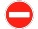 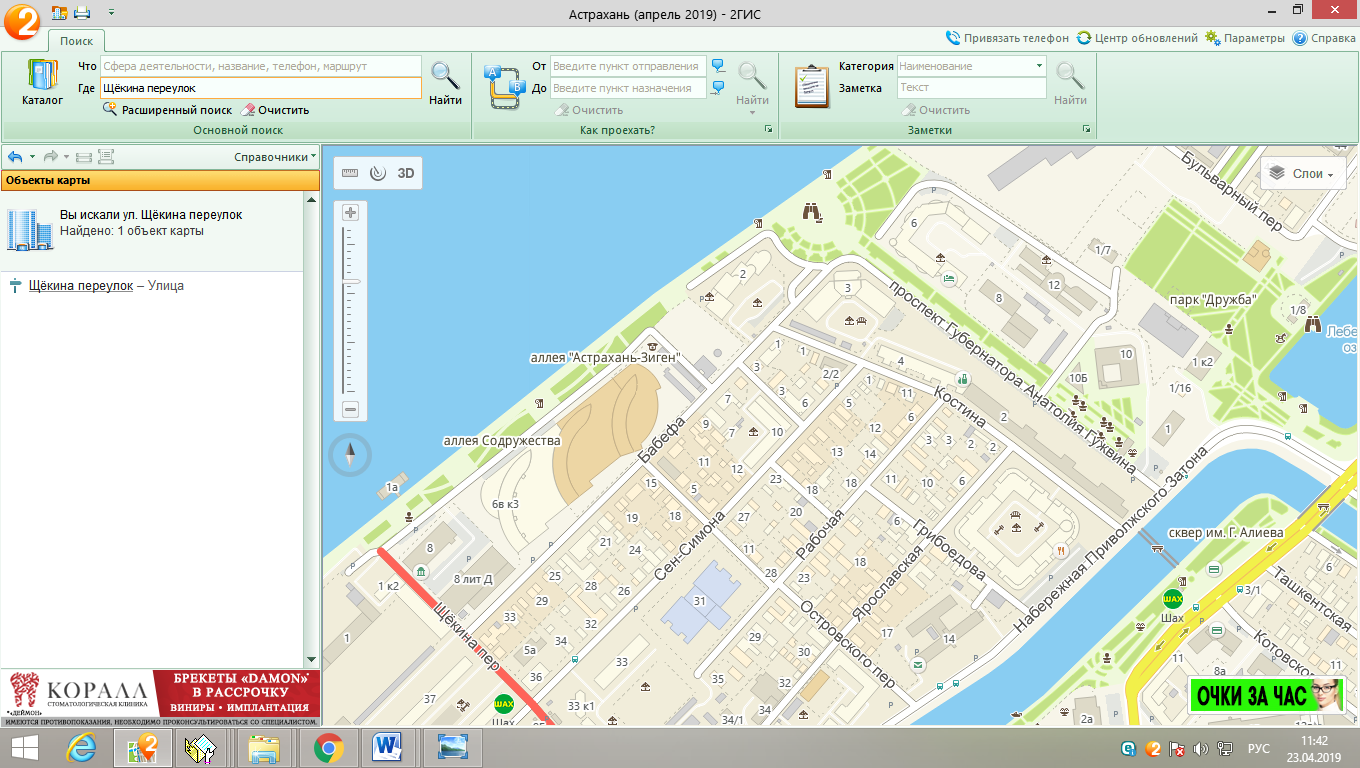 Начальник управления по коммунальному хозяйству и благоустройству администрации муниципального образования «Город Астрахань» Ю. Ю. ИвановУтверждена Распоряжением администрации муниципального образования «Город Астрахань»от___________№__________